Título do resumo(Obs.: Título com fonte Arial, tamanho 20, negrito e centralizado)Nome Completo Autor_A1*; Nome Completo Autor B2
1 Função ou ocupação e Instituição de vínculo do Autor A;  2 Função ou ocupação e Instituição de vínculo do Autor B
*email do autor principal(ou orientador)
(Obs: Texto com fonte Arial, tamanho 12, centralizado. Nomes dos autores por extenso, em sequência, separados por “ponto e vírgula”. Sublinhar o nome completo do autor principal. A função ou ocupação (professor, pesquisador, estudante, etc) e instituição de cada autor deve estar em itálico. Fornecer o e-mail do autor principal (ou orientador) em itálico)Resumo (Obs.: Subtítulo com fonte Arial, tamanho 12, negrito, justificado)Insira aqui o resumo do artigo. A fonte a ser utilizada é Arial, tamanho 12, espaçamento entre linhas simples e parágrafo justificado. O resumo deverá ter entre 150 e 250 palavras e ser escrito em único parágrafo. No corpo do resumo, não serão aceitas imagens ou referências. O resumo é uma apresentação concisa de todos os pontos relevantes do trabalho, os objetivos, a abordagem metodológica, os resultados e as conclusões, parciais ou finais.Palavras-Chave (Obs.: Subtítulo com fonte Arial, tamanho 12, negrito, justificado): Xxxxx. Xxxxx. Xxxxx (Obs: insira aqui no mínimo três e máximo cinco palavras-chave iniciadas por letras maiúsculas, relacionadas ao tema do trabalho, separadas por “ponto”. Fonte Arial, tamanho 12).Introdução (Obs.: Subtítulo com fonte Arial, tamanho 12, negrito, justificado)Insira aqui texto justificando o problema estudado de forma clara e contextualizado com a literatura. O último parágrafo deve conter o objetivo geral do trabalho realizado. Use fonte Arial, tamanho 12, espaçamento entre linhas simples, parágrafos justificados e recuo da primeira linha de 0,75 cm.Metodologia ou Materiais e Métodos (Obs.: Subtítulo com fonte Arial, tamanho 12, negrito, justificado)Descreva aqui a metodologia do trabalho. Recomendamos que essa seja concisa, clara, de modo que o leitor entenda e possa reproduzir os procedimentos utilizados. Use fonte Arial, tamanho 12, espaçamento entre linhas simples, parágrafos justificados e recuo da primeira linha de 0,75 cm.Resultados e discussão (Obs.: Subtítulo com fonte Arial, tamanho 12, negrito, justificado)Insira aqui os resultados e discussão. O texto deve conter os dados obtidos, até o momento, podendo ser apresentados, também, na forma de tabelas e/ou figuras. A discussão dos resultados deve estar baseada e comparada com a literatura utilizada em outros trabalhos científicos, indicando sua relevância, vantagens e possíveis limitações. Atenção: tabelas e figuras devem ser confeccionadas de forma a apresentar qualidade necessária à boa reprodução. Para figuras recomendamos resolução de 300 dpi e tamanho 10x10cm. Devem ser inseridas no texto do resumo expandido e numeradas sequencialmente com algarismos arábicos. Nas tabelas, o título (sem negrito) deve ficar acima e nas figuras, o título (sem negrito) deve ficar abaixo, conforme exemplificado na Tabela 1 e na Figura 1. Ao final do título de tabela não há pontuação. Já no caso de títulos de figuras, o título deve ter ponto final. As tabelas e figuras devem ser separadas do texto com uma linha simples acima e abaixo das mesmas e estar preferencialmente próximas ao parágrafo onde são citadas. É recomendável evitar a apresentação dos mesmos dados na forma de ambas figuras e tabelas. Use na seção de “Resultados e Discussão” fonte Arial, tamanho 12, espaçamento entre linhas simples, parágrafos justificados e recuo da primeira linha de 0,75 cm.Tabela 1. Número de respostas aos questionários* aplicados em cada cidade (Obs.: O título da tabela deve ser posicionado acima da mesma, sem espaçamento. Use fonte 12 e texto centralizado. Os dados contidos na Tabela 1 são meramente ilustrativos)* Os questionários 1, 2 e 3 estão representados pelos códigos Q1, Q2 e Q3, respectivamente. (Neste item, se houver, use fonte 10 e texto justificado)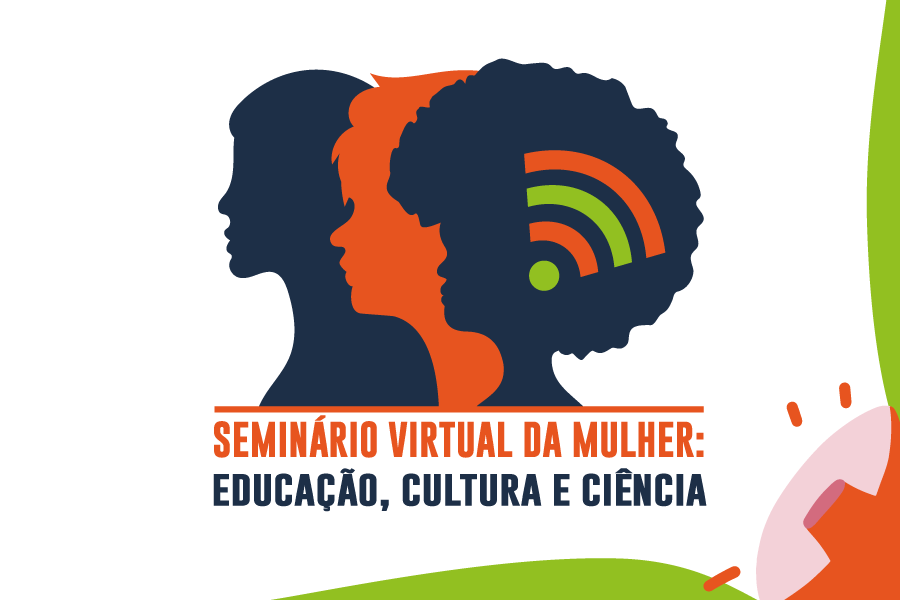 Figura 1. Logotipo do Seminário Virtual da Mulheres.
(Obs.: O título da figura deve ser posicionado abaixo da mesma, sem espaçamento. Use fonte 12 e texto centralizado)Conclusão (Obs.: Subtítulo com fonte Arial, tamanho 12, negrito, justificado)Deve ser elaborada com o verbo no presente do indicativo, em frases curtas, sem comentários adicionais e alinhada com o título, os objetivos e os resultados.Use fonte Arial, tamanho 12, espaçamento entre linhas simples, parágrafos justificados e recuo da primeira linha de 0,75 cm.Agradecimentos (Obs.: Subtítulo com fonte Arial, tamanho 12, negrito, justificado)Esse item é opcional. Porém caso o trabalho tenha recebido apoio de órgão(s) de fomento à pesquisa e extensão através de concessão de bolsa e/ou financiamento de Projeto, esse(s) deve(m ser obrigatoriamente citado(s). Use fonte Arial, tamanho 12, espaçamento entre linhas simples, parágrafo justificado.Referências (Obs.: Subtítulo com fonte Arial, tamanho 12, negrito, justificado)Devem ser listados apenas os trabalhos mencionados no texto, em ordem alfabética do sobrenome, pelo primeiro autor. Para referências de dois ou mais autores, separá-los por “ponto e vírgula”. Os títulos dos periódicos não devem ser abreviados. A ordem dos itens em cada referência deve obedecer às normas vigentes da Associação Brasileira de Normas Técnicas – ABNT. Use fonte Arial, tamanho 10, espaçamento entre linhas simples, parágrafo justificado.Atenção: O resumo expandido deverá ser preparado respeitando-se o limite mínimo de 2 e máximo de 4 páginas. Após finalizar seu resumo expandido, salve-o em formato DOCX, DOC ou ODT. O resumo deverá ser enviado online no prazo e horário estabelecidos. Não se esqueça de remover todas as observações em cor cinza contidas neste documento.CidadeQ1Q2Q3Macaé-RJ120130140Campos dos Goytacazes-RJ120130140